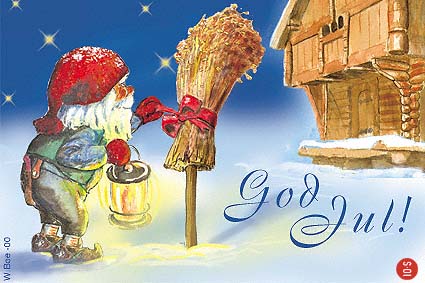 Medlemsinfo – December 2012Sedan föregående infoblad har vi haft styrelsemöte och ett par budgetmöten, med och utan vår ekonomiska rådgivare på HSB, för att fastställa 2013 års budget. Det är alltid ett pussel att lägga en budget, och det är ett viktigt pussel. Det gäller att blicka in i framtiden, planera och ta höjd för allt som komma skall. I vårt arbete med budget är underhållsplanen väsentlig, för att inte säga, den viktigaste delen. Det är i denna vi tar avstamp, för vad som måste och skall göras avseende underhåll under nästa och kommande år.Efter moget övervägande och noggranna diskussioner med HSB, och med hänsyn tagen till prisökningar och rådande ekonomiska läge, har vi slutligt kommit fram till följande avseende avgifter för 2013.Månadsavgiften höjs med 2,8 %Avgift för Garage, P-plats höjs med 2,8 %Värme- och vattenavgiften lämnas oförändrad. Låt oss nu blicka framåt mot den kommande julen!  Ni är alla hjärtligt välkomna på ett litet glöggmingel den 18 dec klockan 18 00 – 19 30 i gemensamhetslokalen.Njut gärna av juleljusens varma sken, men glöm inte att släcka ljusen. Ha gärna ljus inne eller ute på terrass eller balkong, men inga levande ljus i trapphusen!När klapparna sen är utdelade och uppackade, resterna slut och julen ska dansas ut…..vad gör jag då med min julgran? Jo, fram till Trettondagen kan du slänga den på grönområdet vid flaggan (utanför gemensamhetslokalen). Våra suveräna vaktmästare forslar sedan bort dem!Vi avsluta med att önska er alla en riktigt God och vilsam Jul…..och sen ett Gott Nytt År!!Susanne, Magnus, Gaby, Jesper, Emma, Daniel, Stefan och MoaBrf JordabalkenPS. Vi vill också påminna om att inte sätta ut sopor utanför dörren i väntan på att de ska bäras ner till soprummet. Detta på grund av den inte helt behagliga luft de sprider.DS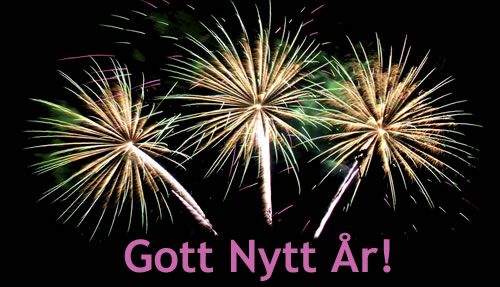 